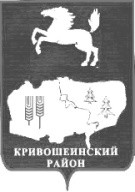 ДУМА КРИВОШЕИНСКОГО РАЙОНА29.03.2018                                                        РЕШЕНИЕ                                          № 189                                                                 с. Кривошеино                                                                                                                                                                                       О внесении изменений и дополнений в Устав муниципального образования Кривошеинский район       В целях приведения в соответствие с федеральным законодательством, Дума Кривошеинского района РЕШИЛА:1.Внести в Устав муниципального образования Кривошеинский район, утвержденного решением Районного Совета народных депутатов от 30 марта 2005 года № 352,  изменения и дополнения, следующего содержания:1.1.  Часть 1 статьи 10 дополнить пунктом 4.4) следующего содержания:«4.4) полномочиями в сфере стратегического планирования, предусмотренными Федеральным законом от 28 июня 2014 года N 172-ФЗ «О стратегическом планировании в Российской Федерации».»;1.2. Пункт 6) части 1 статьи 10 изложить в новой редакции:«6) организация сбора статистических показателей, характеризующих состояние экономики и социальной сферы Кривошеинского района, и предоставление указанных данных органам государственной власти в порядке, установленном Правительством Российской Федерации;»;1.3. Наименование статьи 18 изложить в следующей редакции:«Статья 18. Публичные слушания, общественные обсуждения.»;1.4. Пункт 3) части 3 статьи 18 – признать утратившим силу;1.5. Статью 18 дополнить частью 3.1 следующего содержания:«3.1 По проектам генеральных планов, проектам правил землепользования и застройки, проектам планировки территории, проектам межевания территории, проектам правил благоустройства территорий, проектам, предусматривающим внесение изменений в один из указанных утвержденных документов, проектам решений о предоставлении разрешения на условно разрешенный вид использования земельного участка или объекта капитального строительства, проектам решений о предоставлении разрешения на отклонение от предельных параметров разрешенного строительства, реконструкции объектов капитального строительства, вопросам изменения одного вида разрешенного использования земельных участков и объектов капитального строительства на другой вид такого использования при отсутствии утвержденных правил землепользования и застройки проводятся общественные обсуждения или публичные слушания.».1.6. Часть 3 статьи 18 дополнить пунктом 2.1) следующего содержания:«2.1) проект стратегии социально-экономического развития Кривошеинского района;»;1.7. В части 4 статьи 18 слова «Порядок организации и проведения публичных слушаний» заменить словами «Порядок организации и проведения публичных слушаний по проектам и вопросам, указанным в частях 3., 3.1 настоящей статьи,»;1.8. Пункт 5) части 5 статьи 23 изложить в новой редакции:«5) утверждение стратегии социально-экономического развития Кривошеинского района;»;1.9.  Часть 7.2. статьи 24 изложить в следующей редакции:«7.2. В случае, если глава Кривошеинского района, полномочия которого прекращены досрочно на основании правового акта высшего должностного лица Томской области (руководителя высшего исполнительного органа государственной власти Томской области) об отрешении от должности главы Кривошеинского района либо на основании решения Думы Кривошеинского района об удалении главы Кривошеинского района в отставку, обжалует данные правовой акт или решение в судебном порядке, досрочные выборы главы Кривошеинского района, избираемого на муниципальных выборах, не могут быть назначены до вступления решения суда в законную силу.»;1.9.  В части 1 статьи 25: а) Пункт 1 изложить в следующей редакции:«1) разрабатывает и представляет на утверждение Думы Кривошеинского района проект стратегии социально-экономического развития Кривошеинского района, разрабатывает проекты бюджета Кривошеинского района, обеспечивает их исполнение, представляет отчеты в Думу Кривошеинского района об исполнении бюджета Кривошеинского района;»;б) пункт 2 изложить в следующей редакции:«2) вносит предложения по проекту стратегии социально-экономического развития территории области, а также по проектам планов  предприятий, организаций, расположенных на территории Кривошеинского района, по вопросам, связанным с удовлетворением потребностей населения,  экономическим и  социальным развитием Кривошеинского района;»;в) пункт 14 изложить в следующей редакции:«14) осуществляет материально-техническое обеспечение мероприятий и программ, предусмотренных стратегией экономического и социального развития Кривошеинского района;».1.10. Часть 8 статьи 34 после слов «Бюджет Кривошеинского района, отчет об его исполнении» дополнить словами «стратегия социально-экономического развития Кривошеинского района».2. Настоящее решение вступает в силу со дня его официального опубликования в газете «Районные вести».3. Настоящее решение направить на государственную регистрацию в порядке, предусмотренном Федеральным законом от 21 июля 2005 года   № 97 – ФЗ «О государственной регистрации уставов муниципальных образований».4. Поручить Администрации Кривошеинского района обеспечить официальное опубликование настоящего решения после его государственной регистрации.ПредседательДумы Кривошеинского района			                           В.В.НестеровГлава Кривошеинского района			                           С.А.ТайлашевНастоящее решение зарегистрировано в Управлении юстиции по Томской области 20 апреля 2018 года № ru 705090002018001.